                          	Start of School Checklist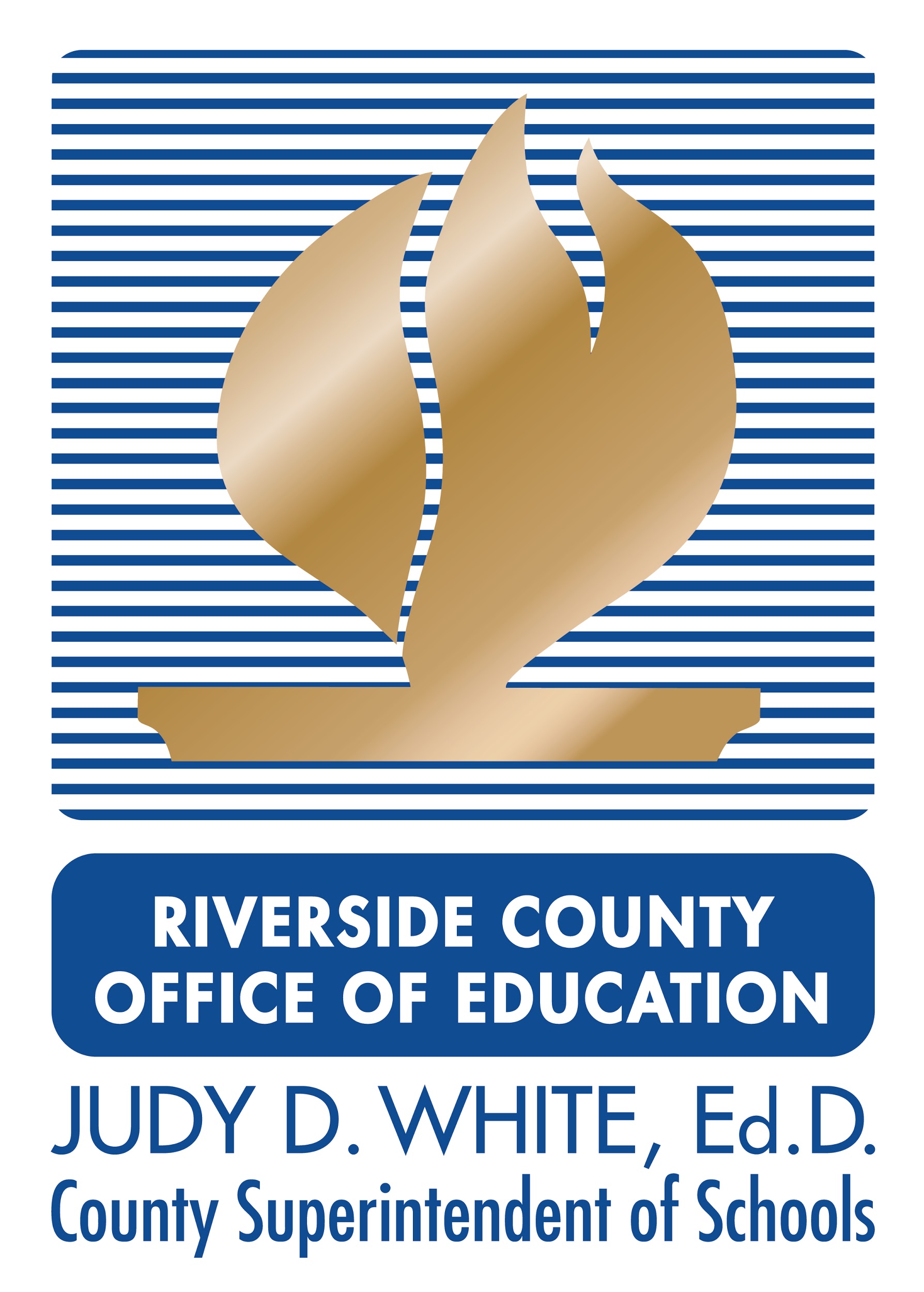 The Day before the School StartsDouble check room numbers in Master Schedule Section (Run AERIES report)Procedure for students that did not complete the registration process established and communicated to all staffAll schedules printed for students that completed the registration processProcedure for students that have double period or missing established and communicated to staffThe Day School StartsAttendance tables initialized, teachers can take attendanceThe Day School StartsPlan to make contact and drop “No Show” established and communicated to all office staffProcedure for students to make schedule changes Review your Course Management Portal (CMP) and NCAA Portal to ensure all your A-G and NCAA approved courses match with is offered 